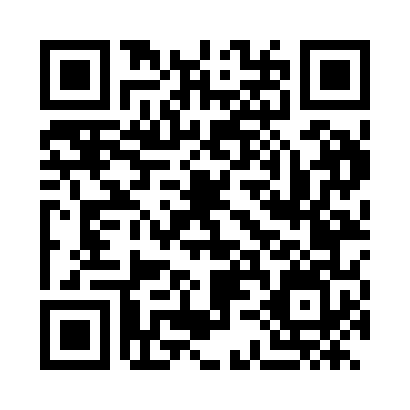 Prayer times for Rovinj, CroatiaMon 1 Apr 2024 - Tue 30 Apr 2024High Latitude Method: NonePrayer Calculation Method: Muslim World LeagueAsar Calculation Method: ShafiPrayer times provided by https://www.salahtimes.comDateDayFajrSunriseDhuhrAsrMaghribIsha1Mon5:046:451:094:447:349:102Tue5:016:441:094:457:359:113Wed4:596:421:094:457:369:134Thu4:576:401:084:467:389:145Fri4:556:381:084:467:399:166Sat4:526:361:084:477:409:187Sun4:506:341:074:477:419:198Mon4:486:331:074:487:439:219Tue4:466:311:074:497:449:2210Wed4:446:291:074:497:459:2411Thu4:416:271:064:507:469:2612Fri4:396:251:064:507:489:2813Sat4:376:241:064:517:499:2914Sun4:356:221:064:517:509:3115Mon4:326:201:054:527:519:3316Tue4:306:181:054:527:539:3417Wed4:286:171:054:537:549:3618Thu4:266:151:054:537:559:3819Fri4:236:131:054:547:579:4020Sat4:216:121:044:547:589:4121Sun4:196:101:044:547:599:4322Mon4:176:081:044:558:009:4523Tue4:146:071:044:558:029:4724Wed4:126:051:044:568:039:4925Thu4:106:031:034:568:049:5126Fri4:086:021:034:578:059:5227Sat4:056:001:034:578:079:5428Sun4:035:591:034:588:089:5629Mon4:015:571:034:588:099:5830Tue3:595:561:034:588:1010:00